Criterion XI - Appendix b  (http://www.asgw.org/pdf/best_practices.pdf)Association for Specialists in Group Work: Best Practice Guidelines 2007 RevisionsR. Valorie ThomasRollins CollegeDebra A. PenderNorthern Illinois UniversityThe Association for Specialists in Group Work (ASGW) supports the practice of ethical and effective group work through the publication of guiding principles in planning, performing and processing group work. Originally prepared, approved and published in 1998 (ASGW; Rapin and Keel), the current revision addresses changes in the American Counseling Association Code of Ethics (ACA, 2005). The revisions were reviewed and approved by the ASGW Executive Board on March 23, 2007.The Association for Specialists in Group Work (ASGW) is a division of the American Counseling Association whose members are interested in and specialize in group work. Group Workers are defined as mental health professionals who use a group modality as an intervention when working with diverse populations. We value the creation of community while recognizing diverse perspectives; service to our members, clients, and the profession; and value leadership as a process to facilitate the growth and development of individuals and groups within their social and cultural contexts.PREAMBLEThe Association for Specialists in Group Work recognizes the commitment of its members to the Code of Ethics (as revised in 2005) of its parent organization, the American Counseling Association, and nothing in this document shall be construed to supplant that code. These Best Practice Guidelines are intended to clarify the application of the ACA Code of Ethics to the field of group work by defining GroupApproved by the ASGW Executive Board, March 29, 1998. Prepared by: Lynn Rapin and Linda Keel; ASGW Ethics Committee Co-Chairs. Revised by: R. Valorie Thomas and Debra A. Pender; ASGW Ethics Committee Co-Chairs. Revisions Approved by the ASGW Executive Board, March 23, 2007.THE JOURNAL FOR SPECIALISTS IN GROUP WORK, Vol. 33 No. 2, June 2008, 111–117 DOI: 10.1080/01933920801971184 # 2008 ASGW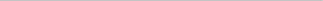 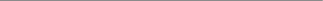 111112 THE JOURNAL FOR SPECIALISTS IN GROUP WORK / June 2008Workers’ responsibility and scope of practice involving those activities, strategies and interventions that are consistent and current with effective and appropriate professional ethical and community stan- dards. ASGW views ethical process as being integral to group work and views Group Workers as ethical agents. Group Workers, by their very nature in being responsible and responsive to their group mem- bers, necessarily embrace a certain potential for ethical vulnerability. It is incumbent upon Group Workers to give considerable attention to the intent and context of their actions because the attempts of Group Workers to influence human behavior through group work always have ethical implications. These Best Practice Guidelines address Group Workers’ responsibilities in planning, performing and proces- sing groups.SECTION A: BEST PRACTICE IN PLANNING A.1. Professional Context and Regulatory RequirementsGroup Workers actively know, understand and apply the ACA Code of Ethics (2005), the ASGW Professional Standards for the Training of Group Workers, these ASGW Best Practice Guidelines, the ASGW diversity competencies, and the AMCD Multicultural Counseling Competencies and Standards, relevant state laws, accreditation requirements, relevant National Board for Certified Counselors Codes and Standards, their organization’s standards, and insurance require- ments impacting the practice of group work.A.2. Scope of Practice and Conceptual FrameworkGroup Workers define the scope of practice related to the core and specialization competencies defined in the ASGW Training Standards. Group Workers are aware of personal strengths and weaknesses in leading groups. Group Workers develop and are able to articulate a general conceptual framework to guide practice and a rationale for use of techniques that are to be used. Group Workers limit their prac- tice to those areas for which they meet the training criteria established by the ASGW Training Standards.A.3. Assessmenta. Assessment of self. Group Workers actively assess their knowledge and skills related to the specific group(s) offered. Group Workers assess their values, beliefs and theoretical orientation and how these impact upon the group, particularly when working with a diverse and multicultural population. b. Ecological assessment. Group Workers assess community needs, agency or organization resources, sponsoring organization mission, staff competency, attitudes regarding group work, professional training levels of potential group leaders regarding group work; client attitudes regarding group work, and multicultural and diversity considerations. Group Workers use this information as the basis for making decisions related to their group practice, or to the implementation of groups for which they have supervisory, evaluation, or oversight responsibilities.A.4. Program Development and EvaluationGroup Workers identify the type(s) of group(s) to be offered and how they relate to community needs. Group Workers concisely state in writing the purpose and goals of the group. Group Workers also identify the role of the group members in influencing or determining the group goals. Group Workers set fees consistent with the organization’s fee schedule, taking into consideration the financial status and locality of prospective group members. Group Workers choose techniques and a leadership style appropriate to the type(s) of group(s) being offered. Group Workers have an evaluation plan consistent with regulatory, organization and insurance requirements, where appropriate. Group Workers take into consideration current professional guidelines when using technology, including but not limited to Internet communication. A.5. ResourcesGroup Workers coordinate resources related to the kind of group(s) and group activities to be provided, such as: adequate funding; the appropriateness and availability of a trained co-leader; space and privacy requirements for the type(s) of group(s) being offered; marketing and recruiting; and appropriate collaboration with other community agencies and organizations.A.6. Professional Disclosure StatementGroup Workers maintain awareness and sensitivity regarding cultural meaning of confidentiality and privacy. Group Workers respect differing views towards disclosure of information. They have a professional disclosure statement which includes information on confidentiality and exceptions to confidentiality, theoretical orientation, information on the nature, purpose(s) and goals of the group, the group services that can be provided, the role and responsibility of group members and leaders, Group Workers qualifications to conduct the specific group(s), specific licenses, certifications and professional affiliations, and address of licensing-credentialing body.A.7. Group and Member PreparationGroup Workers screen prospective group members if appropriate to the type of group being offered. When selection of group members is appropriate, Group Workers identify group members whose needs and goals are compatible with the goals of the group. Group Workers facilitate informed consent. They communicate information in ways that are both developmentally and culturally appropriate. Group Workers provide in oral and written form to prospective members (when appropriate to group type): the professional disclosure statement; group purpose and goals; group participation expectations including voluntary and involuntary membership; role expectations of members and leader(s); policies related to entering and exiting the group; policies governing substance use; policies and procedures governing mandated groups (where relevant); documentation requirements; disclosure of information to others; implications of out-of-group contact or involvement among members; procedures for consultation between group leader(s) and group member(s); fees and time parameters; and potential impacts of group participation. Group Workers obtain the appropriate consent=assent forms for work with minors and other dependent group members. Group Workers define confidentiality and its limits (for example, legal and ethical exceptions and expectations; waivers implicit with treatment plans, documentation and insurance usage). Group Workers have the responsibility to inform all group participants of the need for confidentiality, potential consequences of breaching confidentiality and that legal privilege does not apply to group discussions (unless provided by state statute). A.8. Professional DevelopmentGroup Workers recognize that professional growth is a continuous, ongoing, developmental process throughout their career.Group Workers remain current and increase knowledge and skill competencies through activities such as continuing education, professional supervision, and participation in personal and professional development activities. Group Workers seek consultation and/or supervision regarding ethical concerns that interfere with effective functioning as a group leader. Supervisors have the responsibility to keep abreast of consultation, group theory, process, and adhere to related ethical guidelines. Group Workers seek appropriate professional assistance for their own personal problems or conflicts that are likely to impair their professional judgment or work performance. d. Group Workers seek consultation and supervision to ensure appropriate practice whenever working with a group for which all knowledge and skill competencies have not been achieved.e. Group Workers keep abreast of group research and development. A.9. Trends and Technological ChangesGroup Workers are aware of and responsive to technological changes as they affect society, and the profession. These include but are not limited to changes in mental health delivery systems; legislative and insurance industry reforms; shifting population demographics and client needs; and technological advances in Internet and other communication devices and delivery systems. Group Workers adhere to ethical guidelines related to the use of developing technologies.SECTION B: BEST PRACTICE IN PERFORMING B.1. Self KnowledgeGroup Workers are aware of and monitor their strengths and weaknesses and the effects these have on group members. They explore their own cultural identities and how these affect their values and beliefs about group work.B.2. Group CompetenciesGroup Workers have a basic knowledge of groups and the principles of group dynamics, and are able to perform the core group competencies, as described in the ASGW Professional Standards for the Training of Group Workers (ASGW, 2000). They gain knowledge, personal, personal awareness, sensitivity, and skills pertinent to working with a diverse client population. Additionally, Group Workers have adequate understanding and skill in any group specialty area chosen for practice (psychotherapy, counseling, task, psychoeducation, as described in the ASGW Training Standards).B.3. Group Plan AdaptationGroup Workers apply and modify knowledge, skills and techniques appropriate to group type and stage, and to the unique needs of various cultural and ethnic groups. Group Workers monitor the group’s progress toward the group goals and plan. c. Group Workers clearly define and maintain ethical, professional, and social relationship boundaries with group members as appropriate to their role in the organization and the type of group being offered.B.4. Therapeutic Conditions and DynamicsGroup Workers understand and are able to implement appropriate models of group development, process observation and therapeutic conditions. Group Workers manage the flow of communication, addressing safety and pacing of disclosures to protect group members from physical, emotional, or psychological trauma.B.5. MeaningGroup Workers assist members in generating meaning from the group experience.B.6. CollaborationGroup Workers assist members in developing individual goals and respect group members as co-equal partners in the group experience.B.7. EvaluationGroup Workers include evaluation (both formal and informal) between sessions and at the conclusion of the group.B.8. DiversityGroup Workers practice with broad sensitivity to client differences including but not limited to ethnic, gender, religious, sexual, psycho- logical maturity, economic class, family history, physical characteristics or limitations, and geographic location. Group Workers continuously seek information regarding the cultural issues of the diverse population with whom they are working both by interaction with participants and from using outside resources.B.9. Ethical SurveillanceGroup Workers employ an appropriate ethical decision making model in responding to ethical challenges and issues and in determining courses of action and behavior for self and group members. In addition, Group Workers employ applicable standards as promulgated by ACA, ASGW, or other appropriate professional organizations.SECTION C: BEST PRACTICE IN GROUP PROCESSING C.1. Processing ScheduleGroup Workers process the workings of the group with themselves, group members, supervisors or other colleagues, as appropriate. This may include assessing progress on group and member goals, leader behaviors and techniques, group dynamics and interventions; developing understanding and acceptance of meaning. Processing may occur both within sessions and before and after each session, at time of termination, and later follow up, as appropriate.C.2. Reflective PracticeGroup Workers attend to opportunities to synthesize theory and practice and to incorporate learning outcomes into ongoing groups. Group Workers attend to session dynamics of members and their interactions and also attend to the relationship between session dynamics and leader values, cognition and affect.C.3. Evaluation and Follow-Upa. Group Workers evaluate process and outcomes. Results are used for ongoing program planning, improvement and revisions of current group and/or to contribute to professional research literature. Group Workers follow all applicable policies and standards in using group material for research and reports.b. Group Workers conduct follow-up contact with group members, as appropriate, to assess outcomes or when requested by a group member(s).C.4. Consultation and Training with Other OrganizationsGroup Workers provide consultation and training to organizations in and out of their setting, when appropriate. Group Workers seek out consultation as needed with competent professional persons knowledgeable about group work.REFERENCESAmerican Counseling Association (ACA). (2005). ACA code of ethics. Alexandria, VA: Author.Association for Specialists in Group Work (ASGW). (1998). ASGW best practice guide- lines. Journal for Specialists in Group Work, 23, 237–244.Association for Specialists in Group Work (ASGW). (2000). ASGW professional stan- dards for the training of group workers. Journal for Specialists in Group Work, 25, 327–342.Association for Specialists in Group WorkProfessional Standards for the Training of Group Workers  (http://www.asgw.org/pdf/training_standards.pdf) (http://www.asgw.org/pdf/best_practices.pdf)Revision Approved by the Executive Board, January 22, 2000Prepared by F. Robert Wilson and Lynn S. Rapin, Co-Chairs, and Lynn Haley-Banez, Member, ASGW Standards Committee Consultants: Robert K. Conyne and Donald E. WardPreambleFor nearly two decades, the Association for Specialists in Group Work (herein referred to as ASGW or as the Association) has promulgated professional standards for the training of group workers. In the early 1980s, the Association published the ASGW Training Standards for Group Counselors (1983) which established nine knowledge competencies, seventeen skill competencies, and clock-hour baselines for various aspects of supervised clinical experience in group counseling. The focus on group counseling embodied in these standards mirrored the general conception of the time that whatever counselors did with groups of individuals should properly be referred to as group counseling.New ground was broken in the 1990 revision of the ASGW Professional Standards for the Training of Group Workers with (a) the articulation of the term, group work, to capture the variety of ways in which counselors work with groups, (b) differentiation of core training, deemed essential for all counselors, from specialization training required of those intending to engage in group work as part of their professional practice, and (c) the differentiation among four distinct group work specializations: task and work group facilitation, group psychoeducation, group counseling, and group psychotherapy. Over the ten years in which these standards have been in force, commentary and criticism has been elicited through discussion groups at various regional and national conferences and through published analyses in the Association’s journal, the Journal for Specialists in Group Work.In this Year 2000 revision of the ASGW Professional Standards for the Training of Group Workers, the foundation established by the 1990 training standards has been preserved and refined by application of feedback received through public discussion and scholarly debate. The Year-2000 revision maintains and strengthens the distinction between core and specialization training with requirements for core training and aspirational guidelines for specialization training. Further, the definitions of group work specializations have been expanded and clarified. Evenness of application of training standards across the specializations has been assured by creating a single set of guidelines for all four specializations with specialization specific detail being supplied where necessary. Consistent with both the pattern for training standards established by the Council for Accreditation of Counseling and Related Educational Programs accreditation standards and past editions of the ASGW training standards, the Year 2000 revision addresses both content and clinical instruction. Content instruction is described in terms of both course work requirements and knowledge objectives while clinical instruction is articulated in terms of experiential requirements and skill objectives. This revision of the training standards was informed by and profits from the seminal ASGW Best Practice Guidelines (1998) and the ASGW Principles for Diversity-Competent Group Workers (1999). Although each of these documents have their own form of organization, all address the group work elements of planning, performing, and processing and the ethical and diversity-competent treatment of participants ingroup activities.PurposeThe purpose of the Professional Standards for the Training of Group Workers is to provide guidance to counselor training programs in the construction of their curricula for graduate programs in counseling (e.g., masters, specialist, and doctoral degrees and other forms of advanced graduate study). Specifically, core standards express the Association’s view on the minimum training in group work all programs in counseling should provide for all graduates of their entry level, master’s degree programs in counseling, and specialization standards provide a framework for documenting the training philosophy, objectives, curriculum, and outcomes for each declared specialization program.Core Training in Group Work. All counselors should possess a set of core competencies in general group work. The Association for Specialists in Group Work advocates for the incorporation of core group work competencies as part of required entry level training in all counselor preparation programs. The Association’s standards for core training are consistent with and provide further elaboration of the standards for accreditation of entry level counseling programs identified by the Council for Accreditation of Counseling and Related Educational Programs (CACREP, 1994). Mastery of the core competencies detailed in the ASGW training standards will prepare the counselor to understand group process phenomena and to function more effectively in groups in which the counselor is a member. Mastery of basic knowledge and skill in group work provides a foundation which specialty training can extend but does not qualify one to independently practice any group work specialty.Specialist Training in Group Work. The independent practice of group work requires training beyond core competencies. ASGW advocates that independent practitioners of group work must possess advanced competencies relevant to the particular kind of group work practice in which the group work student wants to specialize (e.g., facilitation of task groups, group psychoeducation, group counseling, or group psychotherapy). To encourage program creativity in development of specialization training, the specialization guidelines do not prescribe minimum trainee competencies. Rather, the guidelines establish a framework within which programs can develop unique training experiences utilizing scientific foundations and best practices to achieve their training objectives. In providing these guidelines for specialized training, ASGW makes no presumption that a graduate program in counseling must provide training in a group work specialization nor that adequate training in a specialization can be accomplished solely within a well- rounded master’s degree program in counseling. To provide adequate specialization training, completion of post-master’s options such as certificates of post-master’s study or doctoral degrees may be required. Further, there is no presumption that an individual who may have received adequate training in a given declared specialization will be prepared to function effectively with all group situations in which the graduate may want to or be required to work. It is recognized that the characteristics of specific client populations and employment settings vary widely. Additional training beyond that which was acquired in a specific graduate program may be necessary for optimal, diversity-competent, group work practice with a given population in a given setting.Definitions Group Work: is a broad professional practice involving the application of knowledge and skill in group facilitation to assist an interdependent collection of people to reach their mutual goals which may be intrapersonal, interpersonal, or work-related. The goals of the group may include the accomplishment of tasks related to work, education, personal development, personal and interpersonal problem solving, or remediation of mental and emotional disorders.Core Training in Group Work: includes knowledge, skills, and experiences deemed necessary for general competency for all master’s degree prepared counselors. ASGW advocates for all counselor preparation programs to provide core training in group work regardless of whether the program intends to prepare trainees for independent practice in a group work specialization. Core training in group work is considered a necessary prerequisite for advanced practice in group work.Specialization Training in Group Work: includes knowledge, skills, and experiences deemed necessary for counselors to engage in independent practice of group work. Four areas of advanced practice, referred to as specializations, are identified: Task Group Facilitation, Group Psychoeducation, Group Counseling, and Group Psychotherapy. This list is not presumed to be exhaustive and while there may be no sharp boundaries between the specializations, each has recognizable characteristics that have professional utility. The definitions for these group work specializations have been built upon the American Counseling Association’s model definition of counseling (adopted by the ACA Governing Council in 1997), describing the methods typical of the working stage of the group being defined and the typical purposes to which those methods are put and the typical populations served by those methods. Specialized training presumes mastery of prerequisite core knowledge, skills, and experiences.Specialization in Task and Work Group Facilitation:· The application of principles of normal human development and functioning· through group based educational, developmental, and systemic strategies· applied in the context of here-and-now interaction · that promote efficient and effective accomplishment of group tasks · among people who are gathered to accomplish group task goals.Specialization in Psychoeducation Group Leadership:· The application of principles of normal human development and functioning· through group based educational and developmental strategies · applied in the context of here-and-now interaction· that promote personal and interpersonal growth and development and the prevention of future difficulties· among people who may be at risk for the development of personal or interpersonal problems or who seek enhancement of personal qualities and abilities.Specialization in Group Counseling:· The application of principles of normal human development and functioning· through group based cognitive, affective, behavioral, or systemic intervention strategies· applied in the context of here-and-now interaction· that address personal and interpersonal problems of living and promote personal and interpersonal growth and development· among people who may be experiencing transitory maladjustment, who are at risk for the development of personal or interpersonal problems, or who seek enhancement of personal qualities and abilities.Specialization in Group Psychotherapy:· The application of principles of normal and abnormal human development and functioning· through group based cognitive, affective, behavioral, or systemic intervention strategies· applied in the context of negative emotional arousal· that address personal and interpersonal problems of living, remediate perceptual and cognitive distortions or repetitive patterns of dysfunctional behavior, and promote personal and interpersonal growth and development· among people who may be experiencing severe and/or chronic maladjustment.Core Training StandardsI. Coursework and Experiential RequirementsCoursework Requirements.Core training shall include at least one graduate course in group work that addresses such as but not limited to scope of practice, types of group work, group development, group process and dynamics, group leadership, and standards of training and practice for group workers.Experiential Requirements.Core training shall include a minimum of 10 clock hours (20 clock hours recommended) observation of and participation in a group experience as a group member and/or as a group leader.II. Knowledge and Skill ObjectivesA. Nature and Scope of Practice 1. Knowledge Objectives. Identify and describe:a. the nature of group work and the various specializations within group workb. theories of group work including commonalties and distinguishing characteristics among the various specializations within group workc. research literature pertinent to group work and its specializations2. Skill Objectives. Demonstrate skill in:a. preparing a professional disclosure statement for practice in a chosen area of specializationb. applying theoretical concepts and scientific findings to the design of a group and the interpretation of personal experiences in a groupB. Assessment of Group Members and the Social Systems in which they Live and Work 1. Knowledge Objectives. Identify and describe:a. principles of assessment of group functioning in group workb. use of personal contextual factors (e.g., family-of- origin, neighborhood-of-residence, organizational membership, cultural membership) in interpreting behavior of members in a group2. Skill Objectives. Demonstrate skill in: a. observing and identifying group processb. observing the personal characteristics of individual members in a groupc. developing hypotheses about the behavior of group members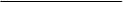 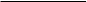 d. employing contextual factors (e.g., family of origin,neighborhood of residence, organizational membership, cultural membership) in interpretation of individual and group dataC. Planning Group Interventions 1. Knowledge Objectives. Identify and describe:a. environmental contexts, which affect planning for, group interventionsb. the impact of group member diversity (e.g., gender, culture, learning style, group climate preference) on group member behavior and group process and dynamics in group workc. principles of planning for group work 2. Skill Objectives. Demonstrate skill in:a. collaborative consultation with targeted populations to enhance ecological validity of planned group interventionsb. planning for a group work activity including such aspects as developing overarching purpose, establishing goals and objectives, detailing methods to be used in achieving goals and objectives, determining methods for outcome assessment, and verifying ecological validity of planD. Implementation of Group Interventions 1. Knowledge Objectives. Identify and describe:a. principles of group formation including recruiting, screening, and selecting group membersb. principles for effective performance of group leadership functionsc. therapeutic factors within group work and when group work approaches are indicated and contraindicatedd. principles of group dynamics including group process components, developmental stage theories, group member roles, group member behaviors2. Skill Objectives. Demonstrate skill in: a. encouraging participation of group membersb. attending to, describing, acknowledging, confronting, understanding, and responding empathically to group member behaviorc. attending to, acknowledging, clarifying, summarizing, confronting, and responding empathically to group member statementsd. attending to, acknowledging, clarifying, summarizing, confronting, and responding empathically to group themese. eliciting information from and imparting information to group membersf. providing appropriate self-disclosure g. maintaining group focus; keeping a group on task h. giving and receiving feedback in a group settingE. Leadership and Co-Leadership 1. Knowledge Objectives. Identify and describe:a. group leadership styles and approachesb. group work methods including group worker orientations and specialized group leadership behaviorsc. principles of collaborative group processing2. Skill Objectives. To the extent opportunities for leadership or co-leadership are provided, demonstrate skill in:a. engaging in reflective evaluation of one’s personal leadership style and approachb. working cooperatively with a co-leader and/or group membersc. engaging in collaborative group processing.F. Evaluation 1. Knowledge Objectives. Identify and describe:a. methods for evaluating group process in group workb. methods for evaluating outcomes in group work 2. Skill Objectives. Demonstrate skill in:a. contributing to evaluation activities during group participationb. engaging in self-evaluation of personally selected performance goalsG. Ethical Practice, Best Practice, Diversity-Competent Practice 1. Knowledge Objectives. Identify and describe:a. ethical considerations unique to group work b. best practices in group work c. diversity competent group work2. Skill Objectives. Demonstrate skill in:a. evidencing ethical practice in planning, observing, and participating in group activitiesb. evidencing best practice in planning, observing, and participating in group activitiesc. evidencing diversity-competent practice in planning, observing, and participating in group activitiesSpecialization GuidelinesI. Overarching Program CharacteristicsA. The program has a clearly specified philosophy of training for the preparation of specialists for independent practice of group work in one of the forms of group work recognized by the Association (i.e., task and work group facilitation, group psychoeducation, group counseling, or group psychotherapy).1. The program states an explicit intent to train group workers in one or more of the group work specializations.2. The program states an explicit philosophy of training, based on the science of group work, by which it intends to prepare students for independent practice in the declared specialization(s).B. For each declared specialization, the program specifies education and training objectives in terms of the competencies expected of students completing the specialization training. These competencies are consistent with1. the program’s philosophy and training model,2. the substantive area(s) relevant for best practice of the declared specialization area, and3. standards for competent, ethical, and diversity sensitive practice of group workC. For each declared specialization, the program specifies a sequential, cumulative curriculum, expanding in breadth and depth, and designed to prepare students for independent practice of the specialization and relevant credentialing.D. For each declared specialization, the program documents achievement of training objectives in terms of student competencies.II. Recommended Coursework and ExperienceA. Coursework. Specialization training may include coursework which provide the student with a broad foundation in the group work domain in which the student seeks specialized training:1. Task/Work Group Facilitation: coursework includes but is not limited to organizational development, management, and consultation, theory and practice of task/work group facilitation2. Group Psychoeducation: coursework includes but is not limited to organizational development, school and community counseling/psychology, health promotion, marketing, program development and evaluation, organizational consultation, theory and practice of group psychoeducation3. Group Counseling: coursework includes but is not limited to normal human development, health promotion, theory and practice of group counseling4. Group Psychotherapy: coursework includes but is not be limited to normal and abnormal human development, assessment and diagnosis of mental and emotional disorders, treatment of psychopathology, theory and practice of group psychotherapyB. Experience. Specialization training includes1. Task/Work Group Facilitation: a minimum of 30 clock hours (45 clock hours recommended) supervised practice facilitating or conducting an intervention with a task or work group appropriate to the age and clientele of the group leader’s specialty area (e.g., school counseling, student development counseling, community counseling, mental health counseling)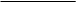 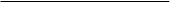 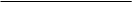 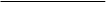 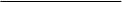 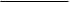 2. Group Psychoeducation: a minimum of 30 clock hours (45 clock hours recommended) supervised practice conducting a psychoeducation group appropriate to the age and clientele of the group leader’s specialty area (e.g., school counseling, student development counseling, community counseling, mental health counseling)3. Group Counseling: a minimum of 45 clock hours (60 clock hours recommended) supervised practice conducting a counseling group appropriate to the age and clientele of the group leader’s specialty area (e.g., school counseling, student development counseling, community counseling, mental health counseling)Group Psychotherapy: a minimum of 45 clock hours (60 clock hours recommended) supervised practice conducting a psychotherapy group appropriate to the age and clientele of the group leader’s specialty area (e.g., mental health counseling)III. Knowledge and Skill ElementsIn achieving its objectives, the program has and implements a clear and coherent curriculum plan that provides the means whereby all students can acquire and demonstrate substantial understanding of and competence in the following areas:A. Nature and Scope of PracticeThe program states a clear expectation that its students will limit their independent practice of group work to those specialization areas for which they have been appropriately trained and supervised.B. Assessment of Group Members and the Social Systems in Which they Live and WorkAll graduates of specialization training will understand and demonstrate competence in the use of assessment instruments and methodologies for assessing individual group member characteristics and group development, group dynamics, and process phenomena relevant for the program’s declared specialization area(s). Studies should include but are not limited to:1. methods of screening and assessment of populations, groups, and individual members who are or may be targeted for intervention2. methods for observation of group member behavior during group interventions3. methods of assessment of group development, process, and outcomes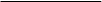 C. Planning Group InterventionsAll graduates of specialization training will understand and demonstrate competence in planning group interventions consistent with the program’s declared specialization area(s). Studies should include but are not limited to:1. establishing the overarching purpose for the intervention 2. identifying goals and objectives for the intervention3. detailing methods to be employed in achieving goals and objectives during the intervention4. selecting methods for examining group process during group meetings, between group sessions, and at the completion of the group intervention5. preparing methods for helping members derive meaning from their within-group experiences and transfer within-group learning to real-world circumstances6. determining methods for measuring outcomes during and following the intervention7. verifying ecological validity of plans for the intervention D. Implementation of Group InterventionsAll graduates of specialization training will understand and demonstrate competence in implementing group interventions consistent with the program’s declared specialization area(s). Studies should include but are not limited to:1. principles of group formation including recruiting, screening, selection, and orientation of group members2. standard methods and procedures for group facilitation3. selection and use of referral sources appropriate to the declared specialization4. identifying and responding constructively to extra-group factors which may influence the success of interventions5. applying the major strategies, techniques, and procedures6. adjusting group pacing relative to the stage of group development7. identifying and responding constructively to critical incidents 8. identifying and responding constructively to disruptive members 9. helping group members attribute meaning to and integrate andapply learning 10. responding constructively to psychological emergencies11. involving group members in within group session processing and on-going planningE. Leadership and Co-LeadershipAll graduates of specialization training will understand and demonstrate competence in pursuing personal competence as a leader and in selecting and managing the interpersonal relationship with a co-leader for group interventions consistent with the program’s declared specialization area(s). Studies should include but are not limited to:1. characteristics and skills of effective leaders 2. relationship skills required of effective co-leaders 3. processing skills required of effective co-leadersF. EvaluationAll graduates of specialization training will understand and demonstrate competence in evaluating group interventions consistent with the program’s declared specialization area(s). Studies should include but are not limited to methods for evaluating participant outcomes and participant satisfaction.G. Ethical Practice, Best Practice, Diversity-Competent PracticeAll graduates of specialization training will understand and demonstrate consistent effort to comply with principles of ethical, best practice, and diversity-competent practice of group work consistent with the program’s declared specialization area(s). Studies should include but are not limited to:1. ethical considerations unique to the program’s declared specialization area2. best practices for group work within the program’s declared specialization area3. diversity issues unique to the program’s declared specialization areaImplementation Guidelines Implementation of the Professional Standards for the Training of Group Workers requires acommitment by a program’s faculty and a dedication of program resources to achieve excellence in preparing all counselors at core competency level and in preparing counselors for independent practice of group work. To facilitate implementation of the training standards, the Association offers the following guidelines.Core Training in Group WorkCore training in group work can be provided through a single, basic course in group theory and process. This course should include the elements of content instruction detailed below and may also include the required clinical instruction component.Content InstructionConsistent with accreditation standards (CACREP, 1994; Standard II.J.4), study in the area of group work should provide an understanding of the types of group work (e.g., facilitation of task groups, psychoeducation groups, counseling groups, psychotherapy groups); group development, group dynamics, and group leadership styles; and group leadership methods and skills. More explicitly, studies should include, but not be limited to the following:· principles of group dynamics including group process components, developmental stage theories, and group member’s roles and behaviors;· group leadership styles and approaches including characteristics of various types of group leaders and leadership styles;· theories of group counseling including commonalties, distinguishing characteristics, and pertinent research and literature;· group work methods including group leader orientations and behaviors, ethical standards, appropriate selection criteria and methods, and methods of evaluating effectiveness;· approaches used for other types of group work, including task groups, prevention groups, support groups, and therapy groups; and,· skills in observing member behavior and group process, empathic responding, confronting, self-disclosing, focusing, protecting, recruiting and selecting members, opening and closing sessions, managing, explicit and implicit teaching, modeling, giving and receiving feedbackClinical InstructionCore group work training requires a minimum of 10 clock hours of supervised practice (20 clock hours of supervised practice is recommended). Consistent with CACREP standards for accreditation, the supervised experience provides the student with direct experiences as a participant in a small group, and may be met either in the basic course in group theory and practice or in a specially conducted small group designed for the purpose of meeting this standard. (CACREP, 1994; Standard II.D). In arranging for and conducting this group experience, care must be taken by program faculty to assure that the ACA ethical standard for dual relationships and ASGW standards for best practice are observed.Specialist Training in Group WorkThough ASGW advocates that all counselor training programs provide all counseling students with core group work training, specialization training is elective. If a counselor training program chooses to offer specialization training (e.g., task group facilitation, group psychoeducation, group counseling, group psychotherapy), ASGW urges institutions to develop their curricula consistent with the ASGW standards for that specialization.Content InstructionEach area of specialization has its literature. In addition to basic course work in group theory and process, each specialization requires additional coursework providing specialized knowledge necessary for professional application of the specialization:· Task Group Facilitation: course work in such areas as organization development, consultation, management, or sociology so students gain a basic understanding of organizations and how task groups function within them.· Group Psychoeducation: course work in community psychology, consultation, health promotion, marketing, curriculum design to prepare students to conduct structured consciousness raising and skill training groups in such areas as stress management, wellness, anger control and assertiveness training, problem solving.· Group Counseling: course work in normal human development, family development and family counseling, assessment and problem identification of problems in living, individual counseling, and group counseling, including training experiences in personal growth or counseling group.· Group Psychotherapy: coursework in abnormal human development, family pathology and family therapy, assessment and diagnosis of mental and emotional disorders, individual therapy, and group therapy, including training experiences in a therapy group.Clinical InstructionFor Task Group Facilitation and Group Psychoeducation, group specialization training recommends a minimum of 30 clock hours of supervised practice (45 clock hours of supervised practice is strongly suggested). Because of the additional difficulties presented by Group Counseling and Group Psychotherapy, a minimum of 45 clock hours of supervised practice is recommended (60 clock hours of supervised practice is strongly suggested). Consistent with CACREP standards for accreditation, supervised experience should provide an opportunity for the student to perform under supervision a variety of activities that a professional counselor would perform in conducting group work consistent with a given specialization (i.e., assessment of group members and the social systems in which they live and work, planning group interventions, implementing group interventions, leadership and co- leadership, and within-group, between-group, and end-of-group processing and evaluation).In addition to courses offering content and experience related to a given specialization, supervised clinical experience should be obtained in practica and internship experiences. Following the model provided by CACREP for master’s practica, we recommend that one quarter of all required supervised clinical experience be devoted to group work:· Master’s Practicum: At least 10 clock hours of the required 40 clock hours of direct service should be spent in supervised leadership or co-leadership experience in group work, typically in Task Group Facilitation, Group Psychoeducation, or Group Counseling (at the master’s practicum level, experience in Group Psychotherapy would be unusual) (CACREP, 1994; Standard III.H.1).· Master’s Internship: At least 60 clock hours of the required 240 clock hours of direct services should be spent in supervised leadership or co-leadership in group work consistent with the program’s specialization offering(s) (i.e., in Task Group Facilitation, Group Psychoeducation, Group Counseling, or Group Psychotherapy).· Doctoral Internship: At least 150 clock hours of the required 600 clock hours of direct service should be spent in supervised leadership or co-leadership in group work consistent with the program’s specialization offering(s) (i.e., in Task Group Facilitation, Group Psychoeducation, Group Counseling, or Group Psychotherapy).References Association for Specialists in Group Work (1998). ASGW Best Practice Guidelines. Journal for Specialists in Group Work, 23, 237-244.Association for Specialists in Group Work (1999). ASGW Principles for Diversity-Competent Group Workers. Journal for Specialists in Group Work, 24, 7-14.Association for Specialists in Group Work (1983). ASGW Professional Standards for Group Counseling. Alexandria VA: Author.Association for Specialists in Group Work (1990). Professional Standards for the Training of Group Workers. Alexandria VA: Author.Council for Accreditation of Counseling and Related Educational Programs (CACREP) (1994). CACREP accreditation standards and procedures manual. Alexandria, VA: Author.